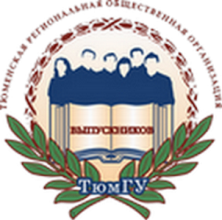 ТЮМЕНСКАЯ РЕГИОНАЛЬНАЯ ОБЩЕСТВЕННАЯ ОРГАНИЗАЦИЯ ВЫПУСКНИКОВ ТЮМЕНСКОГО ГОСУДАРСТВЕННОГО УНИВЕРСИТЕТА	РЕШЕНИЕправления организацииот 07.09.2015 г.										№ 2О награждении Почётным знаком"За личный вклад"	Заслушав информацию президента организации Н.М. Добрынина о награждении и в соответствии с Положением о Почётном знаке ТРООВ ТюмГУ "За личный вклад"в связи с 30-летием юридического образования в регионе правление решило:1. Наградить Почётным знаком "За личный вклад" в развитие и укрепление юридического образования в регионе и оказание практической помощи в деятельности Тюменской региональной общественной организации выпускников Тюменского государственного университета:- Волосникову Людмилу Михайловну, директора Института психологии и педагогики Тюменского государственного университета;- Кислицину Ольгу Владимировну, заместителя директора Института государства и права Тюменского государственного университета;- Плужник Ирину Ленаровну, заведующего кафедрой иностранных языков и межкультурной профессиональной коммуникации экономико-правовых направлений Института государства и права Тюменского государственного университета;- Шевчик Наталью Александровну первого заместителя губернатора Тюменской области.Президент организации						Н.М.Добрынин